Max MustermannMusterstraße 12312345 Musterstadtmax@mustermann.de0171 23456789MusterhochschuleSekretariatStraße 12312345 MusterstadtMusterstadt, 06.06.2023 Meine Motivation für ein Data Science StudiumWintersemester 2020/2021Sehr geehrte Damen und Herren,frisch das Abitur abgeschlossen, suche ich nach einer Möglichkeit, meine Talente und Interessen zu vertiefen und. Da sich speziell die Stochastik während meiner gesamten schulischen Laufbahn und speziell im Abitur als der Kern meiner Veranlagungen, ja sogar meiner Motivation herausgestellt hat, bin ich nun entschlossen, mich für einen Studiengang im Bereich Data Science zu bewerben. Die Inhalte Ihres Studiengangs sowie der herausragende Ruf Ihrer Universität, als eine der besten Europas, haben mich dazu bewogen, mich für Sie zu entscheiden.Aktuell bin ich Schüler an der Musterschule und werde mein Abitur voraussichtlich im Juli 2020 mit sehr guten Leistungen in Mathematik, Informatik und Englisch erreichen. Während eines zweiwöchigen Praktikums bei Behörde XY im Bereich Verwaltung konnte ich bereits erste praktische Erfahrungen mit Datenbanken sammeln. Darauf aufbauend habe ich mir die Programmiersprachen Python sowie SQL beigebracht. Mein Interesse für die Datenverarbeitung wurde früh geweckt. Einmal damit angefangen, entwickelten sich Daten zum Anknüpfungspunkt für nahezu alles. So rührt meine Begeisterung für bspw. das Schulfach Geschichte speziell daher, Zusammenhänge durch Muster verschiedener Daten zu entdecken. Im Zuge meiner Facharbeit im selben Fach forschte ich unter anderem daran, ob sich ein direkter Zusammenhang zwischen der Nahrungsmittelsituation eines bestimmten Landes mit dem Willen seiner Bevölkerung zur Revolution herstellen lassen kann.Einem Studienbeginn zum nächsten Wintersemester an Ihrer Hochschule sehe ich mit großer Freude entgegen. Ich freue mich darauf, eine positive Antwort von Ihnen zu erhalten. Für eventuelle Rückfragen stehe ich Ihnen jederzeit zur Verfügung.Mit freundlichen Grüßen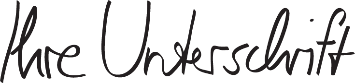 Max Mustermann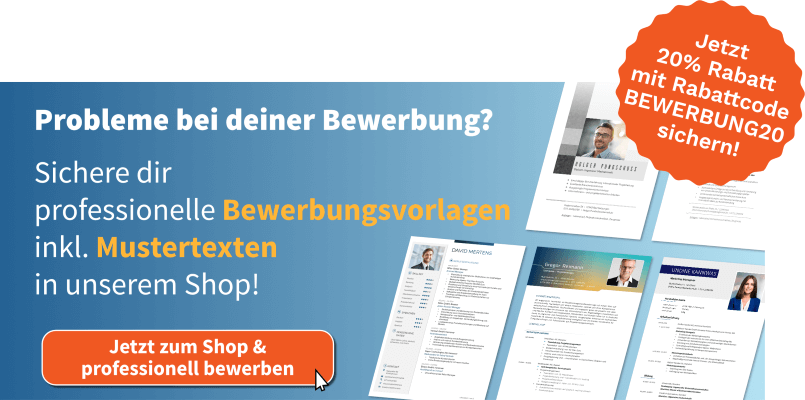 shop.bewerbung.net